Loodrecht snijdende lijnen en grafieken

We bekijken eerst lijnen die elkaar loodrecht snijden. Omdat we alleen in de richting van die lijnen geïnteresseerd zijn mogen we aannemen dat ze elkaar snijden in de oorsprong van het assenstelsel.
Neem aan dat de lijnen in kwestie zijn   en    (met 
De hellingen van die twee lijnen kunnen duidelijk niet beide negatief zijn.
Eigenschap 1
Als twee lijnen  en  loodrecht op elkaar staan, dan geldt dat  .

Eigenschap 2
Als voor twee lijnen  en  geldt dat , dan staan  en  loodrecht op elkaar.

Bewijs
We beschouwen weer de bovenstaande figuur met enkele kleine aanpassingen.
De twee bovenstaande eigenschappen leveren samen:
De grafieken van twee functies  en  snijden elkaar loodrecht voor  als
 

(1) zegt dat de functies elkaar snijden voor  en (2) zegt dat voor  de raaklijnen van de grafieken van de twee functies  (met hellingen  respectievelijk )  loodrecht op elkaar staan.


Voorbeeld 1
Toon aan dat de grafieken van    en    elkaar loodrecht snijden.  

Oplossing
Voor de waarden van de punten waar de grafieken elkaar loodrecht zouden snijden moet gelden:
    (3)   en          (4)      
(4) is te herleiden tot   ;  dit substitueren in (3) geeft:
 ,    ,  . De gevonden oplossing  voldoet aan (3) en (4), dus snijden de twee grafieken elkaar loodrecht en wel in het punt .


Voorbeeld 2
Gegeven zijn de functies    en .
Bereken voor welke waarde(n) van  de grafieken van  en  elkaar loodrecht snijden.

Oplossing
Voor de waarden van de punten waar de grafieken elkaar loodrecht snijden moet gelden:
    (5)   en       (6).    
Uit (6) volgt dat   . Dit substitueren in (5) geeft:    dus  .
Alleen  voldoet.  Gelet op   komen we tot  .


We veronderstellen dat  .   
Zie de figuur die hiernaast is getekend.
Als je de lijn  over  draait (tegen de wijzers van de klok) ontstaat lijn .
Op  ligt het punt   en dit punt gaat na 
de draaiing over in het punt 
dat op  ligt. Er volgt dat
  .  
Dit impliceert dat  .   
Hiermee is eigenschap 1 aangetoond.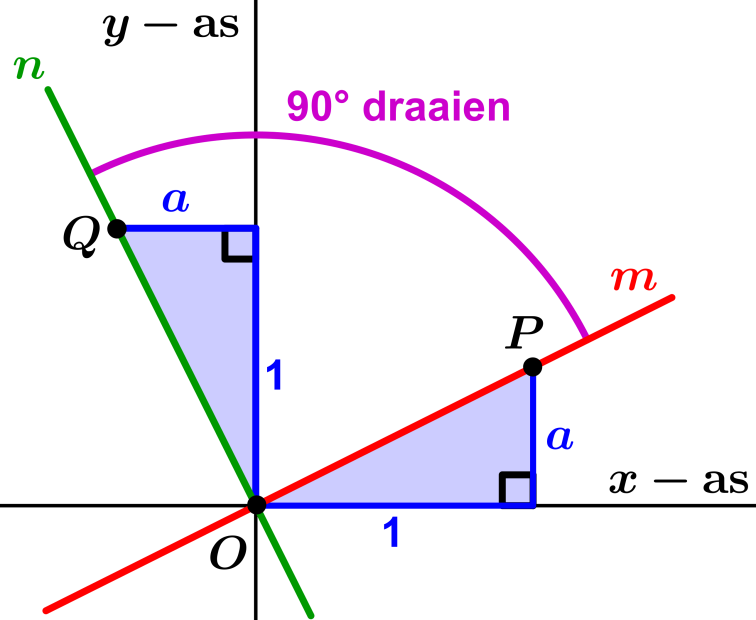 Neem aan dat    en   
de twee bedoelde lijnen zijn.
Uit   volgt dat  ,  dus     .  Vanwege    zien we dat lijn   door het punt  gaat. Verder gaat  natuurlijk door het punt . Beschouw nu de rechthoekige driehoeken    en . Deze driehoeken zijn congruent (ZHZkenmerk). Er geldt:  
  (Zhoeken) ,  dus de lijnen  en  staan loodrecht op elkaar.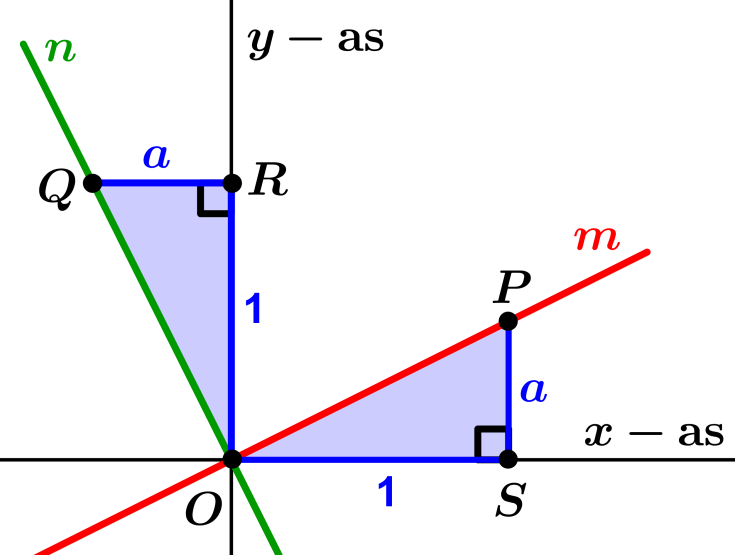  de lijnen  en  staan loodrecht op elkaar   ⟺   